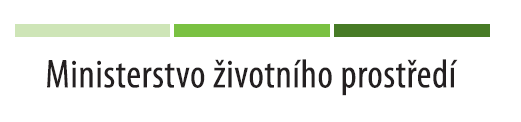 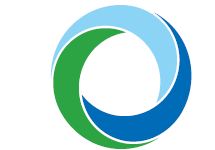 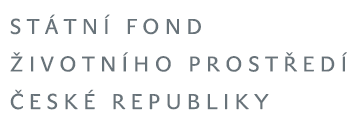 Připojení hydrovrtu CH-1, vodovod ChoustníkTento projekt je spolufinancován Státním fondem životního prostředí ČR na základě rozhodnutí ministra životního prostředí.Celkové způsobilé výdaje:    1 905 923,- Kč	Realizace projektu:	Výše příspěvku SFŽP ČR:   1 524 738,- Kč	Zahájení :  	  6/2019Výše příspěvku žadatele:        381 185,- Kč	Ukončení : 	11/2019Zhotovitel: 	K.O.K. spol. s r.o. 